INFORMAZIONI PERSONALIViviana Triscari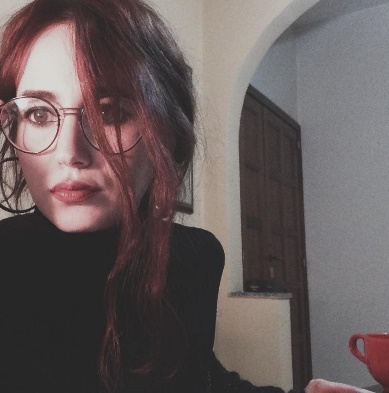 Via Saitta, n. 10, 95036, Randazzo, Italia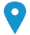 095 7991758  3284274190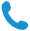 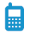 v.triscari@yahoo.com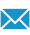 Sesso Femminile | Data di nascita 04/11/1988| Nazionalità ItalianaESPERIENZA PROFESSIONALE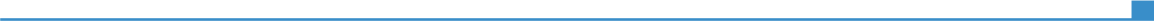 Da 05/10/2015 a 04/10/2016SERVIZIO CIVILE NAZIONALE - Volontaria nell’ambito del progetto ITINERARIO CULTURALE NEI LUOGHI DEL MITODa 05/10/2015 a 04/10/2016PRO LOCO RANDAZZO, Piazza Municipio n. 7Da 05/10/2015 a 04/10/2016Accoglienza e accompagnamento turistico;Attività di ricerca sulla storia e sul patrimonio, materiale e immateriale, della città di Randazzo;Ricognizione e schedatura dei beni storico-artistici;Organizzazione di eventi e attività volte al coinvolgimento della cittadinanza nella vita della comunità e alla promozione del territorio.Da 05/10/2015 a 04/10/2016Attività o settore Turismo e culturaISTRUZIONE E FORMAZIONEDa 07/17 a 04/18TIROCINIO FORMATIVO PRESSO LA SOPRINTENDENZA PER I BENI CULTURALI E AMBIENTALI DI CATANIAVia Don Luigi Sturzo, 80, CataniaDa 07/17 a 04/18Da 07/17 a 04/18Attività di ricerca storico – artistica.Attività di catalogazione.Attività di sorveglianza durante la movimentazione delle opere destinate alla mostra “Sicilië, pittura fiamminga” allestita a Palazzo dei Normanni dal 28 Marzo al 28 Maggio 2018 Allestimento della mostra “Paesaggi Calatini – Terre d’Africa e d’Europa”  realizzata dalla Soprintendenza per i Beni Culturali  e Ambientali di Catania presso la Chiesa San Francesco Borgia a Catania.Attività di ricerca storico – artistica.Attività di catalogazione.Attività di sorveglianza durante la movimentazione delle opere destinate alla mostra “Sicilië, pittura fiamminga” allestita a Palazzo dei Normanni dal 28 Marzo al 28 Maggio 2018 Allestimento della mostra “Paesaggi Calatini – Terre d’Africa e d’Europa”  realizzata dalla Soprintendenza per i Beni Culturali  e Ambientali di Catania presso la Chiesa San Francesco Borgia a Catania.ISTRUZIONE E FORMAZIONEDa 10/2016 a 12/2016LABORATORIO IN PROGETTAZIONE CURATORIALE:STORIA  E PRATICA DELLA CURATELA D’ARTEDa 10/2016 a 12/2016Laboratorio didattico erogato dal Dipartimento di Scienze Umanistiche dell’Università degli Studi di Catania e condotto dalla dott.ssa Valentina Lucia Barbagallo, founder della piattaforma Balloon Contemporary Art, Research, Communication, Curating Art & Publishing Project.Laboratorio didattico erogato dal Dipartimento di Scienze Umanistiche dell’Università degli Studi di Catania e condotto dalla dott.ssa Valentina Lucia Barbagallo, founder della piattaforma Balloon Contemporary Art, Research, Communication, Curating Art & Publishing Project.Da 10/2016 a 12/2016Storia della curatelaIdeazione di un progetto di mostra e realizzazione pratica della stessa presso la Fondazione Brodbeck di CataniaLavoro di gruppo e problem solvingStoria della curatelaIdeazione di un progetto di mostra e realizzazione pratica della stessa presso la Fondazione Brodbeck di CataniaLavoro di gruppo e problem solvingISTRUZIONE E FORMAZIONEDa 10/2014 a oggiCORSO DI LAUREA MAGISTRALE IN STORIA DELL’ARTE E BENI CULTURALIDa 10/2014 a oggiDipartimento di Scienze Umanistiche - Università degli Studi di CataniaDipartimento di Scienze Umanistiche - Università degli Studi di CataniaDa 10/2014 a oggiISTRUZIONE E FORMAZIONEDa 10/2007 al 03/2014CORSO DI LAUREA TRIENNALE IN LETTERE MODERNELaurea conseguita con votazione 110 e lodeDa 10/2007 al 03/2014Dipartimento di Scienze Umanistiche - Università degli Studi di CataniaDipartimento di Scienze Umanistiche - Università degli Studi di CataniaDa 10/2007 al 03/2014Tesi in Letteratura Contamporanea e Arti Visive dal titolo: “Tra verbale e visuale: gli scrittori e la critica d’arte”, relatrice prof.ssa Maria Rizzarelli.Tesi in Letteratura Contamporanea e Arti Visive dal titolo: “Tra verbale e visuale: gli scrittori e la critica d’arte”, relatrice prof.ssa Maria Rizzarelli.ISTRUZIONE E FORMAZIONEDa 21/06/2012 a 30/08/2012TIROCINIO FORMATIVO UNIVERSITARIODa 21/06/2012 a 30/08/2012MUSEO CIVICO ARCHEOLOGICO PAOLO VAGLIASINDI, Via Castello 1, RandazzoMUSEO CIVICO ARCHEOLOGICO PAOLO VAGLIASINDI, Via Castello 1, RandazzoDa 21/06/2012 a 30/08/2012Guida musealeGuida musealeISTRUZIONE E FORMAZIONEDa 2002/03 a 2006/07DIPLOMA DI ISTRUZIONE SECONDARIA SUPERIOREDa 2002/03 a 2006/07Liceo Classico Don Cavina, Piazza San Benedetto 12, RandazzoLiceo Classico Don Cavina, Piazza San Benedetto 12, RandazzoDa 2002/03 a 2006/07COMPETENZE PERSONALILingua madreItalianoItalianoItalianoItalianoItalianoAltre lingueCOMPRENSIONECOMPRENSIONEPARLATOPARLATOPRODUZIONE SCRITTAAltre lingueAscoltoLetturaInterazioneProduzione oraleLingua ingleseB1B1B1B1B1(Autovalutazione secondo il quadro europeo di riferimento per le lingue)(Autovalutazione secondo il quadro europeo di riferimento per le lingue)(Autovalutazione secondo il quadro europeo di riferimento per le lingue)(Autovalutazione secondo il quadro europeo di riferimento per le lingue)(Autovalutazione secondo il quadro europeo di riferimento per le lingue)Competenze organizzative e gestionaliBuone capacità organizzative. Nessuna difficoltà nel lavoro di gruppo e abilità nel mediare tra opinioni divergenti.Competenze professionali e comunicativeOttime capacità nel campo della scrittura critica con particolare interesse per il settore artistico, letterario e per la più recente disciplina dei visual studies.Durante il mio corso di studi magistrale mi sono interessata soprattutto a tematiche segnate da un forte accento interdisciplinare. In specifico nel campo della storia dell’arte medievale: la funzione dell’immagine in Oriente e in Occidente; il rapporto parola-immagine nei manoscritti miniati occidentali; l’ekphrasis nel mondo Bizantino. In ambito contemporaneo ho studiato i diversi aspetti del rapporto tra linguaggio verbale e linguaggio visuale nell’ambito critica d’arte contemporanea. Competenze informaticheBuone competenze informatiche testimoniate dal possesso dei seguenti certificati rilasciati in data 13/04/2015:ECDL Standard CertificateECDL IT – Securety Certificate – Livello SpecialisedPatente di guidaPatente BULTERIORI INFORMAZIONIPubblicazioniCollaboro da Marzo 2014 con la rivista online Arabeschi (http://www.arabeschi.it/), inserita dal Ministero dell’Istruzione, Università e Ricerca tra le “Riviste Scientifiche” – ANVUR per tutti i settori dell’Area 10.Per Arabeschi ho pubblicato le recensioni ai seguenti volumi:Tullio Pericoli, Pensieri della mano, Adelphi, 2014Giovanni Testori, Opere vol/3 (1977-1993), Bompiani, 2013Henri cartier-Bresson, Vedere è tutto. Interviste e conversazioni (1951-1998), Contrasto, 2014Teresa Spignoli, Giuseppe Ungaretti. Poesia, Musica, Pittura, ETS, 2014Nel 2018 è iniziata la mia collaborazione con la piattaforma  Balloon Contemporary Art, Research, Communication, Curating Art & Publishing Project (http://www.balloonproject.it/), fondata e diretta da Valentina Lucia Barbagallo e Giuseppe Mendolia Calella, per la quale mi occupo di recensire mostre e realizzare interviste. Allego qui due dei miei articoli pubblicati:http://www.balloonproject.it/mangano_van-rooy/http://www.balloonproject.it/nicotra2/Dati personaliAutorizzo il trattamento dei miei dati personali ai sensi del Decreto Legislativo 30 giugno 2003, n. 196 "Codice in materia di protezione dei dati personali”.